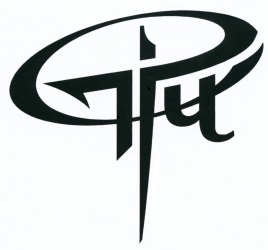 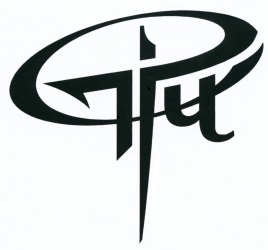 Učebné  plánys pridanými extra hodinamip r e   š k o l s k ý   r o k    2020/2021, 2021/2022, 2022/2023Študijné odbory:Študijný odbor: 7902 J gymnázium,  ročníky:    príma-oktáva, 1.-4.ročníkUčebné plány boli schválené v porade vedenia 27.5.2020,schválené pedagogickou radou 2.6.2020.prerokované Radou školy  15.6.2020. Schválené 28.8.2020                                                                                           _____________________                                                                                              PaedDr. Miroslav Kubičár                                                                                                    riaditeľ školy Rozdeľovník:Učebný plán 2020/2021podľa inovovaného Štátneho vzdelávacieho programupre prímu- oktávu osemročného štúdia pre 1.-4.ročník štvorročného štúdia Poznámky k extra hodinám:v triedach príma- kvarta máme po jednej triede v ročníkuv triedach 1.-4.ročník a kvinta – oktáva, sú spolu 3 triedy v ročníkučíslo1 znamená navýšenie základných hodín predmetučíslo /1 znamená navýšenie delenia v triede, teda 1 z hodín predmetu sa delí na skupinyv 3.ročníku a v septime otvárame každý rok semináre. Žiak si volí 3 semináre po 2 vyučovacie hodiny. Extra hodinami sme  zvýšili ponuku na 3 semináre po 3 hodiny, otvorili sme 11 seminárov, teda 11 extra hodínskratka eh znamená extra hodiny.funkciapodpisfunkciapodpiszástupca VVxvýchovný poradcaxzástupca TEČprevenciazborovňaxodborová organizáciaekonomický úsekPK 9xSxAxCxNxMxBxFxIxTxVzdelávacia oblasťPredmet/ročníkskratkaPrímaSekundaTerciaKvartaspoluKvintaSextaSeptimaOktávaspolu8/4min1.2.3.4.skut.Školský vzdelávací programŠkolský vzdelávací programŠkolský vzdelávací programŠkolský vzdelávací programŠkolský vzdelávací programŠkolský vzdelávací programŠkolský vzdelávací programŠkolský vzdelávací programŠkolský vzdelávací programŠkolský vzdelávací programŠkolský vzdelávací programŠkolský vzdelávací programŠkolský vzdelávací programJazyk a komunikáciaJAK=7ehslovenský jazyk a literatúraSJL54+1=1eh5519333+1=3eh4+1=3eh1331/1231/12Jazyk a komunikáciaJAK=7ehprvý cudzí jazykANJ43331354451830/1431/18Jazyk a komunikáciaJAK=7ehdruhý cudzí jazykNEJFRJRUJSPJ2222833331220/1220/12Matematika a práca s informáciami    MPI=5ehmatematikaMAT4+1=1eh54,5+0,5=0,5eh4,5+0,5=0,5eh184+1=3eh54/101329/1231/13Matematika a práca s informáciami    MPI=5ehinformatikaINF22228221056/313/5Človek a prírodaČLP=8,5ehfyzikaFYZ2222/1+0,5=0,5eh83+/1=3eh2/100511/513/5Človek a prírodaČLP=8,5ehchémiaCHEM01+1=1eh2/1253/12+/1=3eh00510/510/5Človek a prírodaČLP=8,5ehbiológiaBIO1+1=1eh2/12162/1310611/612/6Človek a spoločnosťČLS=1,5ehdejepisDEJ111+1=1eh252220611/611/6Človek a spoločnosťČLS=1,5ehgeografiaGEG1+0,5=0,5eh1226220048/410/4Človek a spoločnosťČLS=1,5ehobčianska náukaOBN01113022047/37/4Umenie a kultúraUMKhudobná výchova HUV11002000002/02/0Umenie a kultúraUMKvýtvarná výchovaVYV21003000002/03/0Umenie a kultúraUMKumenie a kultúraUMK000,50,51001122/23/2Človek a hodnotyČLHetická výchova a náboženská výchovaETV/NAV11114110026/26/2Vzdelávacia oblasťPredmet/ročníkskratkaPrímaSekundaTerciaKvartaspoluKvintaSextaSeptimaOktávaspolu8/4min01.2.3.4.Zdravie a pohybZDPTelesná a športová výchovaTSV2233102222816/818/8Spolu povinná časť2730313111932332315102Voliteľné hodinyVoliteľné hodinyVoliteľné hodinyVoliteľné hodinyVoliteľné hodinyVoliteľné hodinyVoliteľné hodinyVoliteľné hodinyVoliteľné hodinyVoliteľné hodinyVoliteľné hodinyVoliteľné hodinyVoliteľné hodinyVoliteľné hodiny=11eh000000063x2h+1eh v 11 seminároch,=93x3h=+11eh163x4h2x2h22Spolu: povinná časť + voliteľné hodiny2730313111932332930124hodiny pre žiaka s extra hodinami29,53232,53212633333331129extra hodiny2,521,51-6314333KurzyKurzyKurzyKurzyKurzyKurzyKurzyKurzyKurzyKurzyKurzyKurzyKurzyÚčelové cvičeniax2x5h2x5h2x5h2x5h20 h.2x6h2x6h--24 h.Kurz na ochranu zdravia a životax------3 dni-3dniLyžiarsky kurz/ Snoubordingový kurzx--5 dní-5 dní5 dní---5dní